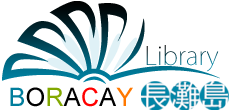 填寫好資料後請您回傳與我們，我們會針對你的需求傳送相關費用明細供您參考Line / Wachat (IP: cpliu0725) 或 cpliu0725@gmail.com 或 傳真 : 02- 2562-5221客服專線：02-2562-5230預計停留長灘島天數:　     天  預計同行人數:               人     預計出發日: 2017 年         月　  日想要選擇的住宿酒店:1.酒店名稱                             房型名稱                          x  入住     晚 x      間數 2.酒店名稱                              房型名稱                          x  入住     晚 x      間數 希望幾位一房:        單人房        雙人房        3人房        4人家庭房        6~8人家庭房預計停留長灘島天數:　     天  預計同行人數:               人     預計出發日: 2017 年         月　  日想要選擇的住宿酒店:1.酒店名稱                             房型名稱                          x  入住     晚 x      間數 2.酒店名稱                              房型名稱                          x  入住     晚 x      間數 希望幾位一房:        單人房        雙人房        3人房        4人家庭房        6~8人家庭房預計停留長灘島天數:　     天  預計同行人數:               人     預計出發日: 2017 年         月　  日想要選擇的住宿酒店:1.酒店名稱                             房型名稱                          x  入住     晚 x      間數 2.酒店名稱                              房型名稱                          x  入住     晚 x      間數 希望幾位一房:        單人房        雙人房        3人房        4人家庭房        6~8人家庭房預計停留長灘島天數:　     天  預計同行人數:               人     預計出發日: 2017 年         月　  日想要選擇的住宿酒店:1.酒店名稱                             房型名稱                          x  入住     晚 x      間數 2.酒店名稱                              房型名稱                          x  入住     晚 x      間數 希望幾位一房:        單人房        雙人房        3人房        4人家庭房        6~8人家庭房預計停留長灘島天數:　     天  預計同行人數:               人     預計出發日: 2017 年         月　  日想要選擇的住宿酒店:1.酒店名稱                             房型名稱                          x  入住     晚 x      間數 2.酒店名稱                              房型名稱                          x  入住     晚 x      間數 希望幾位一房:        單人房        雙人房        3人房        4人家庭房        6~8人家庭房預計停留長灘島天數:　     天  預計同行人數:               人     預計出發日: 2017 年         月　  日想要選擇的住宿酒店:1.酒店名稱                             房型名稱                          x  入住     晚 x      間數 2.酒店名稱                              房型名稱                          x  入住     晚 x      間數 希望幾位一房:        單人房        雙人房        3人房        4人家庭房        6~8人家庭房預計停留長灘島天數:　     天  預計同行人數:               人     預計出發日: 2017 年         月　  日想要選擇的住宿酒店:1.酒店名稱                             房型名稱                          x  入住     晚 x      間數 2.酒店名稱                              房型名稱                          x  入住     晚 x      間數 希望幾位一房:        單人房        雙人房        3人房        4人家庭房        6~8人家庭房預計停留長灘島天數:　     天  預計同行人數:               人     預計出發日: 2017 年         月　  日想要選擇的住宿酒店:1.酒店名稱                             房型名稱                          x  入住     晚 x      間數 2.酒店名稱                              房型名稱                          x  入住     晚 x      間數 希望幾位一房:        單人房        雙人房        3人房        4人家庭房        6~8人家庭房預計停留長灘島天數:　     天  預計同行人數:               人     預計出發日: 2017 年         月　  日想要選擇的住宿酒店:1.酒店名稱                             房型名稱                          x  入住     晚 x      間數 2.酒店名稱                              房型名稱                          x  入住     晚 x      間數 希望幾位一房:        單人房        雙人房        3人房        4人家庭房        6~8人家庭房預計停留長灘島天數:　     天  預計同行人數:               人     預計出發日: 2017 年         月　  日想要選擇的住宿酒店:1.酒店名稱                             房型名稱                          x  入住     晚 x      間數 2.酒店名稱                              房型名稱                          x  入住     晚 x      間數 希望幾位一房:        單人房        雙人房        3人房        4人家庭房        6~8人家庭房預計停留長灘島天數:　     天  預計同行人數:               人     預計出發日: 2017 年         月　  日想要選擇的住宿酒店:1.酒店名稱                             房型名稱                          x  入住     晚 x      間數 2.酒店名稱                              房型名稱                          x  入住     晚 x      間數 希望幾位一房:        單人房        雙人房        3人房        4人家庭房        6~8人家庭房天數餐食選擇(將代號填入及可)餐食選擇(將代號填入及可)餐食選擇(將代號填入及可)餐食選擇(將代號填入及可)欲安排之活動(將代號填入及可)欲安排之活動(將代號填入及可)欲安排之活動(將代號填入及可)欲安排之活動(將代號填入及可)欲安排之活動(將代號填入及可)欲安排之活動(將代號填入及可)天數早餐午餐晚餐晚餐上午  9:00~11:30上午  9:00~11:30下午  14:00~17:30下午  14:00~17:30下午  14:00~17:30夜晚 20:00~24:00第一天X第二天住宿酒店第三天住宿酒店第四天住宿酒店第五天住宿酒店增加天數您的班機資料航空公司起程地點抵達地點航班號碼航班號碼起飛時間起飛時間抵達時間備註備註您的班機資料您的班機資料您的班機資料您的班機資料您的班機資料 備註  聯絡人：          電話:              Line        WechatEmail:  聯絡人：          電話:              Line        WechatEmail:  聯絡人：          電話:              Line        WechatEmail:  聯絡人：          電話:              Line        WechatEmail:  聯絡人：          電話:              Line        WechatEmail:  聯絡人：          電話:              Line        WechatEmail:  聯絡人：          電話:              Line        WechatEmail:  聯絡人：          電話:              Line        WechatEmail:  聯絡人：          電話:              Line        WechatEmail:  聯絡人：          電話:              Line        WechatEmail:  聯絡人：          電話:              Line        WechatEmail: